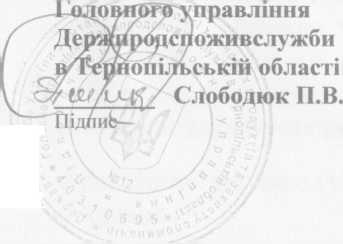 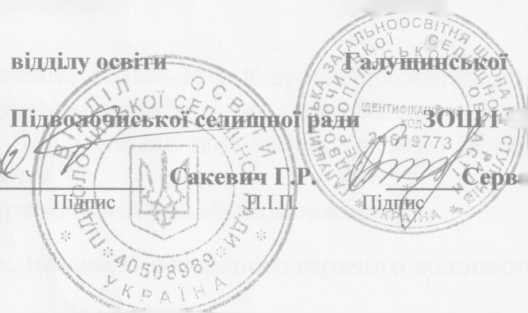 Паспорт розроблено з урахуванням вимог Санітарного регламенту для закладів загальної середньої освіти, затвердженого наказом МОЗ України від 25.09.2020 №2205 і зареєстрованого в Мінюсті України 10.11.2020 р. за№ 1111/35394Назва закладу Галущинська загальноосвітня школа 1-11 ступенів Підволочиської селищної ради Тернопільської областіАдреса 47841 Тернопільська область Підволочиського району Тернопільської області с. Галущинці вул. Відродження, 62Прізвище, ім’я по батькові керівника закладу, телефон Серветник Олександр Миколайович, 06717824793.1 Прізвище, ім’я по батькові медичного працівника закладу, телефон3.2 Прізвище ім’я по батькові ФОП (орендаря) їдальні (харчоблоку), телефон Гречкович Люба Тадеушівна (кухар школи) 3-45-50Проектна потужність закладу 168 учнівФактична кількість учнів 56учнівКількість учнів, які охоплені гарячим харчуванням 46учнів графік харчування 10.40-11.00год;11.45-12.05год.Вартість харчування на одну дитину (грн.) 14Кількість учнів, які отримують буфетну продукцію (для закладів загальної середньої освіти) 0Дата та № державної реєстрації потужності з виробництва та /або обігу харчовихпродуктів харчоблоку закладу г-И А Ї4 -~Ц Ч ІЦі ЇЗ . 08 А	,його розташування: в загальному корпусі закладу (окремому приміщенні),і